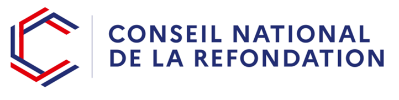 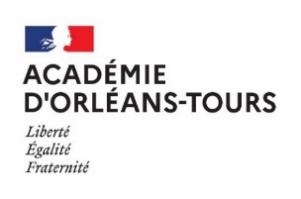 Projet Notre Ecole Faisons-la EnsembleFiche accord DRANE et collectivité de rattachement pour le projetAprès validation de la DRANE (pour le volet numérique) et de la collectivité, il convient de déposer ce document sur la plateforme CNRE-NEFLE.CARTE D’IDENTITE DU PROJETCARTE D’IDENTITE DU PROJETNom de l’école ou établissement Nom du projetPorteur(s) de projet(personne(s) physique(s)Adresse mail du porteur de projetContact téléphoniqueporteur de projetACCORD DRANE (si volet numérique)Document à transmettre à: numerique-cnr@ac-orleans-tours.frACCORD DRANE (si volet numérique)Document à transmettre à: numerique-cnr@ac-orleans-tours.frMatériels prévus(lister les matériels, logiciels, applications…)Joindre les devisAccord de la DRANE Date,Signature et qualité de son représentantACCORD DE LA COLLECTIVITE DE RATTACHEMENT DANS LE CAS OÙ LE PROJET L’IMPLIQUEL’accord de la collectivité l’engage sur :- la maintenance des matériels numériques et leur intégration réseau,- l’entretien des matériels acquis, ainsi que des structures et aménagements réalisésACCORD DE LA COLLECTIVITE DE RATTACHEMENT DANS LE CAS OÙ LE PROJET L’IMPLIQUEL’accord de la collectivité l’engage sur :- la maintenance des matériels numériques et leur intégration réseau,- l’entretien des matériels acquis, ainsi que des structures et aménagements réalisésLister les aménagements et le matériel concernésJoindre les devis Accord de la collectivité de rattachementDate,Signature et qualité de son représentant